REQUISITOS DE PROTECCION AMBIENTAL CONTRATISTAS  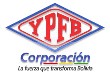 REQUISITOS DE PROTECCION AMBIENTAL CONTRATISTAS CONSTRUCCIONES REQUISITOS DE PROTECCION AMBIENTAL CONTRATISTAS CONSTRUCCIONES REQUISITOS DE PROTECCION AMBIENTAL CONTRATISTAS CONSTRUCCIONES USSMSG/GRGD Versión 2 USSMSG/GRGD Versión 2 1.- REQUISITOS DE PROTECCION AMBIENTAL CONTRATISTAS OBRAS MECANICAS 1.- REQUISITOS DE PROTECCION AMBIENTAL CONTRATISTAS OBRAS MECANICAS 1.- REQUISITOS DE PROTECCION AMBIENTAL CONTRATISTAS OBRAS MECANICAS 1.- REQUISITOS DE PROTECCION AMBIENTAL CONTRATISTAS OBRAS MECANICAS 1.- REQUISITOS DE PROTECCION AMBIENTAL CONTRATISTAS OBRAS MECANICAS 1.- REQUISITOS DE PROTECCION AMBIENTAL CONTRATISTAS OBRAS MECANICAS 1.1  OBRAS MECANICAS RED PRIMARIA 1.1  OBRAS MECANICAS RED PRIMARIA 1.1  OBRAS MECANICAS RED PRIMARIA 1.1  OBRAS MECANICAS RED PRIMARIA 1.1  OBRAS MECANICAS RED PRIMARIA 1.1  OBRAS MECANICAS RED PRIMARIA Las empresas contratistas, deben informar mensualmente y al concluir el proyecto al TSIMA del Distrito de Redes de Gas de acuerdo al detalle siguiente: Las empresas contratistas, deben informar mensualmente y al concluir el proyecto al TSIMA del Distrito de Redes de Gas de acuerdo al detalle siguiente: Las empresas contratistas, deben informar mensualmente y al concluir el proyecto al TSIMA del Distrito de Redes de Gas de acuerdo al detalle siguiente: Las empresas contratistas, deben informar mensualmente y al concluir el proyecto al TSIMA del Distrito de Redes de Gas de acuerdo al detalle siguiente: Las empresas contratistas, deben informar mensualmente y al concluir el proyecto al TSIMA del Distrito de Redes de Gas de acuerdo al detalle siguiente: Las empresas contratistas, deben informar mensualmente y al concluir el proyecto al TSIMA del Distrito de Redes de Gas de acuerdo al detalle siguiente: RESPALDO RESPALDO RESPALDO FORMATO INFORME FORMATO INFORME PRESENTACION 1.- INFORME DE LA SITUACIÓN AMBIENTAL INICIAL DEL ÁREA INCLUYE REGISTRO FOTOGRÁFICO 1.- INFORME DE LA SITUACIÓN AMBIENTAL INICIAL DEL ÁREA INCLUYE REGISTRO FOTOGRÁFICO 1.- INFORME DE LA SITUACIÓN AMBIENTAL INICIAL DEL ÁREA INCLUYE REGISTRO FOTOGRÁFICO FISICO/DIGITAL FISICO/DIGITAL INICIAL 2.- PLANILLA MENSUAL DE GENERACION DE RESIDUOS (COMUNES, RESIDUOS DE SOLDADURA, LIJAS, RESIDUOS DE RADIOGRAFIADO, ESPONJAS DE PRIMER, RESTOS DE MANTEO, Y OTROS PELIGROSOS.) 2.- PLANILLA MENSUAL DE GENERACION DE RESIDUOS (COMUNES, RESIDUOS DE SOLDADURA, LIJAS, RESIDUOS DE RADIOGRAFIADO, ESPONJAS DE PRIMER, RESTOS DE MANTEO, Y OTROS PELIGROSOS.) 2.- PLANILLA MENSUAL DE GENERACION DE RESIDUOS (COMUNES, RESIDUOS DE SOLDADURA, LIJAS, RESIDUOS DE RADIOGRAFIADO, ESPONJAS DE PRIMER, RESTOS DE MANTEO, Y OTROS PELIGROSOS.) FISICO/DIGITAL FISICO/DIGITAL MENSUAL/FINAL 3.- INFORME DE LA GESTIÓN DE RESIDUOS SÓLIDOS (RELACIONADO AL PUNTO ANTERIOR) 3.- INFORME DE LA GESTIÓN DE RESIDUOS SÓLIDOS (RELACIONADO AL PUNTO ANTERIOR) 3.- INFORME DE LA GESTIÓN DE RESIDUOS SÓLIDOS (RELACIONADO AL PUNTO ANTERIOR) FISICO/DIGITAL FISICO/DIGITAL FINAL 4.- PLANILLAS DE CONSUMO Y ALMACENAMIENTO DE SUSTANCIAS PELIGROSAS 4.- PLANILLAS DE CONSUMO Y ALMACENAMIENTO DE SUSTANCIAS PELIGROSAS 4.- PLANILLAS DE CONSUMO Y ALMACENAMIENTO DE SUSTANCIAS PELIGROSAS FISICO/DIGITAL FISICO/DIGITAL MENSUAL/FINAL 5.- REALIZACIÓN DE MEDICIONES DE CAUDAL DE CUERPOS DE AGUA QUE SE EMPLEARAN PARA LA PRUEBA HIDRAULICA (CUANDO CORRESPONDA) PARA CUMPLIMIENTO DEL INCISO D) ART. 71 DEL RASH 5.- REALIZACIÓN DE MEDICIONES DE CAUDAL DE CUERPOS DE AGUA QUE SE EMPLEARAN PARA LA PRUEBA HIDRAULICA (CUANDO CORRESPONDA) PARA CUMPLIMIENTO DEL INCISO D) ART. 71 DEL RASH 5.- REALIZACIÓN DE MEDICIONES DE CAUDAL DE CUERPOS DE AGUA QUE SE EMPLEARAN PARA LA PRUEBA HIDRAULICA (CUANDO CORRESPONDA) PARA CUMPLIMIENTO DEL INCISO D) ART. 71 DEL RASH FISICO/DIGITAL FISICO/DIGITAL PREVIO A LA PRUEBA HIDRAULICA 6.- PLANILLA DE CONSUMO DE AGUA CORRESPONDIENTE A LA PRUEBA HIDRAÚLICA 6.- PLANILLA DE CONSUMO DE AGUA CORRESPONDIENTE A LA PRUEBA HIDRAÚLICA 6.- PLANILLA DE CONSUMO DE AGUA CORRESPONDIENTE A LA PRUEBA HIDRAÚLICA FISICO/DIGITAL FISICO/DIGITAL MENSUAL/FINAL 7.- RESULTADOS DE LABORATORIO DESPUES DEL USO DE AGUA EN PRUEBA HIDRAULICA CONSIDERANDO EL ARTICULO 71 DEL RASH PREVINIENDO LA EXISTENCIA DE CONTAMINANTES TALES COMO: INHIBIDORES, BIOCIDA Y GLICOL 7.- RESULTADOS DE LABORATORIO DESPUES DEL USO DE AGUA EN PRUEBA HIDRAULICA CONSIDERANDO EL ARTICULO 71 DEL RASH PREVINIENDO LA EXISTENCIA DE CONTAMINANTES TALES COMO: INHIBIDORES, BIOCIDA Y GLICOL 7.- RESULTADOS DE LABORATORIO DESPUES DEL USO DE AGUA EN PRUEBA HIDRAULICA CONSIDERANDO EL ARTICULO 71 DEL RASH PREVINIENDO LA EXISTENCIA DE CONTAMINANTES TALES COMO: INHIBIDORES, BIOCIDA Y GLICOL FISICO/DIGITAL FISICO/DIGITAL FINAL 8.- INFORME DE PRUEBA HIDRAÚLICA (FUENTE DE ABASTECIMIENTO, CALIDAD DE DESCARGA DEL AGUA Y LUGAR DE DESCARGA) 8.- INFORME DE PRUEBA HIDRAÚLICA (FUENTE DE ABASTECIMIENTO, CALIDAD DE DESCARGA DEL AGUA Y LUGAR DE DESCARGA) 8.- INFORME DE PRUEBA HIDRAÚLICA (FUENTE DE ABASTECIMIENTO, CALIDAD DE DESCARGA DEL AGUA Y LUGAR DE DESCARGA) FISICO/DIGITAL FISICO/DIGITAL FINAL 9.- PLANILLA DE CONSUMO DE COMBUSTIBLES Y LUBRICANTES 9.- PLANILLA DE CONSUMO DE COMBUSTIBLES Y LUBRICANTES 9.- PLANILLA DE CONSUMO DE COMBUSTIBLES Y LUBRICANTES FISICO/DIGITAL FISICO/DIGITAL MENSUAL/FINAL 10.- PLANILLA DE CONSUMO DE SUSTANCIAS PELIGROSAS 10.- PLANILLA DE CONSUMO DE SUSTANCIAS PELIGROSAS 10.- PLANILLA DE CONSUMO DE SUSTANCIAS PELIGROSAS FISICO/DIGITAL FISICO/DIGITAL MENSUAL/FINAL 11.- INFORME SOBRE EL MANEJO, ALMACENAMIENTO Y TRANSPORTE DE COMBUSTIBLE, LUBRICANTES, GRASAS, ETC) 11.- INFORME SOBRE EL MANEJO, ALMACENAMIENTO Y TRANSPORTE DE COMBUSTIBLE, LUBRICANTES, GRASAS, ETC) 11.- INFORME SOBRE EL MANEJO, ALMACENAMIENTO Y TRANSPORTE DE COMBUSTIBLE, LUBRICANTES, GRASAS, ETC) FISICO/DIGITAL FISICO/DIGITAL MENSUAL/FINAL 12.- PLANILLAS DE INDUCCION Y CAPACITACION AL PERSONAL EN TEMAS DE SEGURIDAD, SALUD, AMBIENTE Y SOCIAL 12.- PLANILLAS DE INDUCCION Y CAPACITACION AL PERSONAL EN TEMAS DE SEGURIDAD, SALUD, AMBIENTE Y SOCIAL 12.- PLANILLAS DE INDUCCION Y CAPACITACION AL PERSONAL EN TEMAS DE SEGURIDAD, SALUD, AMBIENTE Y SOCIAL FISICO/DIGITAL FISICO/DIGITAL MENSUAL/FINAL 13.- AUTORIZACIONES DE TRABAJO OTORGADOS POR EL GOBIERNO MUNICIPAL (USOS DE DDV, CERTIFICADOS DE SERVIDUMBRE, ETC) 13.- AUTORIZACIONES DE TRABAJO OTORGADOS POR EL GOBIERNO MUNICIPAL (USOS DE DDV, CERTIFICADOS DE SERVIDUMBRE, ETC) 13.- AUTORIZACIONES DE TRABAJO OTORGADOS POR EL GOBIERNO MUNICIPAL (USOS DE DDV, CERTIFICADOS DE SERVIDUMBRE, ETC) FISICO/DIGITAL FISICO/DIGITAL FINAL 14.- INSTRUCTIVO DE HORARIOS DE TRABAJO 14.- INSTRUCTIVO DE HORARIOS DE TRABAJO 14.- INSTRUCTIVO DE HORARIOS DE TRABAJO FISICO/DIGITAL FISICO/DIGITAL INICIAL 15.- MONITOREO DE RUIDO EN AL MENOS 3 PUNTOS PARA CADA UNA DE LAS SIGUIENTES ACTIVIDADES CUANDO APLIQUE: 1) USO DE MAQUINARIA Y/O VEHÍCULOS PESADOS EN DESFILE DE TUBERIA, 2) AMOLADO DE JUNTA, 3) CORTADO DE JUNTA DEFECTUOSA, 4) PRUEBA DE HERMETICIDIDAD Y  5) VENTEO DE RED PARA PUESTA EN MARCHA. 15.- MONITOREO DE RUIDO EN AL MENOS 3 PUNTOS PARA CADA UNA DE LAS SIGUIENTES ACTIVIDADES CUANDO APLIQUE: 1) USO DE MAQUINARIA Y/O VEHÍCULOS PESADOS EN DESFILE DE TUBERIA, 2) AMOLADO DE JUNTA, 3) CORTADO DE JUNTA DEFECTUOSA, 4) PRUEBA DE HERMETICIDIDAD Y  5) VENTEO DE RED PARA PUESTA EN MARCHA. 15.- MONITOREO DE RUIDO EN AL MENOS 3 PUNTOS PARA CADA UNA DE LAS SIGUIENTES ACTIVIDADES CUANDO APLIQUE: 1) USO DE MAQUINARIA Y/O VEHÍCULOS PESADOS EN DESFILE DE TUBERIA, 2) AMOLADO DE JUNTA, 3) CORTADO DE JUNTA DEFECTUOSA, 4) PRUEBA DE HERMETICIDIDAD Y  5) VENTEO DE RED PARA PUESTA EN MARCHA. FISICO/DIGITAL FISICO/DIGITAL FINAL 16.- PLANILLA DE DOTACIÓN DE EPP E INFORME DE SEÑALIZACION PARA MEDIO AMBIENTE Y SEGURIDAD CON EL RESPECTIVO REGISTRO FOTOGRÁFICO EN TODAS LAS ACTIVIDADES QUE VAYAN A REALIZARSE 16.- PLANILLA DE DOTACIÓN DE EPP E INFORME DE SEÑALIZACION PARA MEDIO AMBIENTE Y SEGURIDAD CON EL RESPECTIVO REGISTRO FOTOGRÁFICO EN TODAS LAS ACTIVIDADES QUE VAYAN A REALIZARSE 16.- PLANILLA DE DOTACIÓN DE EPP E INFORME DE SEÑALIZACION PARA MEDIO AMBIENTE Y SEGURIDAD CON EL RESPECTIVO REGISTRO FOTOGRÁFICO EN TODAS LAS ACTIVIDADES QUE VAYAN A REALIZARSE FISICO/DIGITAL FISICO/DIGITAL MENSUAL/FINAL 17.- INFORME DE LA GESTIÓN DE RESIDUOS LÍQUIDOS 17.- INFORME DE LA GESTIÓN DE RESIDUOS LÍQUIDOS 17.- INFORME DE LA GESTIÓN DE RESIDUOS LÍQUIDOS FISICO/DIGITAL FISICO/DIGITAL MENSUAL/FINAL 18.- INFORME DE SIMULACRO DE EMERGENCIAS 18.- INFORME DE SIMULACRO DE EMERGENCIAS 18.- INFORME DE SIMULACRO DE EMERGENCIAS FISICO/DIGITAL FISICO/DIGITAL FINAL 19.- PLANILLAS DE INSPECCION Y MANTENIMIENTO DE VEHICULOS Y EQUIPOS 19.- PLANILLAS DE INSPECCION Y MANTENIMIENTO DE VEHICULOS Y EQUIPOS 19.- PLANILLAS DE INSPECCION Y MANTENIMIENTO DE VEHICULOS Y EQUIPOS FISICO/DIGITAL FISICO/DIGITAL MENSUAL/FINAL 20.- REGISTRO DE EMISIONES RADIOACTIVAS 20.- REGISTRO DE EMISIONES RADIOACTIVAS 20.- REGISTRO DE EMISIONES RADIOACTIVAS FISICO/DIGITAL FISICO/DIGITAL MENSUAL/FINAL 21.- INFORME DE ACCIONES DE SEGURIDAD PARA LA PRUEBA DE RADIOGRAFIADO  21.- INFORME DE ACCIONES DE SEGURIDAD PARA LA PRUEBA DE RADIOGRAFIADO  21.- INFORME DE ACCIONES DE SEGURIDAD PARA LA PRUEBA DE RADIOGRAFIADO  FISICO/DIGITAL FISICO/DIGITAL FINAL Elabora y Presenta:  Contratista Elabora y Presenta:  Contratista Verifica en obra:  Supervisor o Director de Obra/DTRG Revisa documentación: TSIMA-DTRG Revisa documentación: TSIMA-DTRG Aprueba:  Distrital de Redes de Gas  1.2 OBRAS MECANICAS CITY GATE 1.2 OBRAS MECANICAS CITY GATE 1.2 OBRAS MECANICAS CITY GATE 1.2 OBRAS MECANICAS CITY GATE 1.2 OBRAS MECANICAS CITY GATE 1.2 OBRAS MECANICAS CITY GATE Las empresas contratistas, deben informar mensualmente y al concluir el proyecto al TSIMA del Distrito de Redes de Gas de acuerdo al detalle siguiente: Las empresas contratistas, deben informar mensualmente y al concluir el proyecto al TSIMA del Distrito de Redes de Gas de acuerdo al detalle siguiente: Las empresas contratistas, deben informar mensualmente y al concluir el proyecto al TSIMA del Distrito de Redes de Gas de acuerdo al detalle siguiente: Las empresas contratistas, deben informar mensualmente y al concluir el proyecto al TSIMA del Distrito de Redes de Gas de acuerdo al detalle siguiente: Las empresas contratistas, deben informar mensualmente y al concluir el proyecto al TSIMA del Distrito de Redes de Gas de acuerdo al detalle siguiente: Las empresas contratistas, deben informar mensualmente y al concluir el proyecto al TSIMA del Distrito de Redes de Gas de acuerdo al detalle siguiente: RESPALDO RESPALDO RESPALDO FORMATO INFORME FORMATO INFORME PRESENTACION 1.- PLANILLA MENSUAL DE GENERACION DE RESIDUOS SÓLIDOS 1.- PLANILLA MENSUAL DE GENERACION DE RESIDUOS SÓLIDOS 1.- PLANILLA MENSUAL DE GENERACION DE RESIDUOS SÓLIDOS FISICO/DIGITAL FISICO/DIGITAL MENSUAL/FINAL 2.- INFORME DE LA GESTIÓN DE RESIDUOS SÓLIDOS  2.- INFORME DE LA GESTIÓN DE RESIDUOS SÓLIDOS  2.- INFORME DE LA GESTIÓN DE RESIDUOS SÓLIDOS  FISICO/DIGITAL FISICO/DIGITAL MENSUAL/FINAL 3.- PLANILLAS DE INSPECCION Y MANTENIMIENTO DE VEHICULOS Y EQUIPOS 3.- PLANILLAS DE INSPECCION Y MANTENIMIENTO DE VEHICULOS Y EQUIPOS 3.- PLANILLAS DE INSPECCION Y MANTENIMIENTO DE VEHICULOS Y EQUIPOS FISICO/DIGITAL FISICO/DIGITAL MENSUAL/FINAL 4.- REGISTRO DE EXTINTORES Y SU MANTENIMIENTO 4.- REGISTRO DE EXTINTORES Y SU MANTENIMIENTO 4.- REGISTRO DE EXTINTORES Y SU MANTENIMIENTO FISICO/DIGITAL FISICO/DIGITAL MENSUAL/FINAL 5.- PLANILLAS DE INDUCCION Y CAPACITACION AL PERSONAL EN TEMAS DE SEGURIDAD, SALUD, AMBIENTE Y SOCIAL 5.- PLANILLAS DE INDUCCION Y CAPACITACION AL PERSONAL EN TEMAS DE SEGURIDAD, SALUD, AMBIENTE Y SOCIAL 5.- PLANILLAS DE INDUCCION Y CAPACITACION AL PERSONAL EN TEMAS DE SEGURIDAD, SALUD, AMBIENTE Y SOCIAL FISICO/DIGITAL FISICO/DIGITAL MENSUAL/FINAL 6.- PLANILLA DE DOTACCION DE EPP 6.- PLANILLA DE DOTACCION DE EPP 6.- PLANILLA DE DOTACCION DE EPP FISICO/DIGITAL FISICO/DIGITAL INICIAL Elabora y Presenta:  Contratista Elabora y Presenta:  Contratista Verifica en obra:  Supervisor o Director de Obra/DTRG Revisa documentación: TSIMA-DTRG Revisa documentación: TSIMA-DTRG Aprueba:  Distrital de Redes de Gas 1.3 OBRAS MECANICAS EDR 1.3 OBRAS MECANICAS EDR 1.3 OBRAS MECANICAS EDR 1.3 OBRAS MECANICAS EDR 1.3 OBRAS MECANICAS EDR 1.3 OBRAS MECANICAS EDR Las empresas contratistas, deben informar mensualmente y al concluir el proyecto al TSIMA del Distrito de Redes de Gas de acuerdo al detalle siguiente: Las empresas contratistas, deben informar mensualmente y al concluir el proyecto al TSIMA del Distrito de Redes de Gas de acuerdo al detalle siguiente: Las empresas contratistas, deben informar mensualmente y al concluir el proyecto al TSIMA del Distrito de Redes de Gas de acuerdo al detalle siguiente: Las empresas contratistas, deben informar mensualmente y al concluir el proyecto al TSIMA del Distrito de Redes de Gas de acuerdo al detalle siguiente: Las empresas contratistas, deben informar mensualmente y al concluir el proyecto al TSIMA del Distrito de Redes de Gas de acuerdo al detalle siguiente: Las empresas contratistas, deben informar mensualmente y al concluir el proyecto al TSIMA del Distrito de Redes de Gas de acuerdo al detalle siguiente: RESPALDO RESPALDO RESPALDO FORMATO INFORME FORMATO INFORME PRESENTACION 1.- PLANILLA MENSUAL DE GENERACION DE RESIDUOS SÓLIDOS 1.- PLANILLA MENSUAL DE GENERACION DE RESIDUOS SÓLIDOS 1.- PLANILLA MENSUAL DE GENERACION DE RESIDUOS SÓLIDOS FISICO/DIGITAL FISICO/DIGITAL MENSUAL/FINAL 2.- INFORME DE LA GESTIÓN DE RESIDUOS SÓLIDOS  2.- INFORME DE LA GESTIÓN DE RESIDUOS SÓLIDOS  2.- INFORME DE LA GESTIÓN DE RESIDUOS SÓLIDOS  FISICO/DIGITAL FISICO/DIGITAL MENSUAL/FINAL 3.- PLANILLAS DE INSPECCION Y MANTENIMIENTO DE VEHICULOS Y EQUIPOS 3.- PLANILLAS DE INSPECCION Y MANTENIMIENTO DE VEHICULOS Y EQUIPOS 3.- PLANILLAS DE INSPECCION Y MANTENIMIENTO DE VEHICULOS Y EQUIPOS FISICO/DIGITAL FISICO/DIGITAL MENSUAL/FINAL 4.- REGISTRO DE EXTINTORES Y SU MANTENIMIENTO 4.- REGISTRO DE EXTINTORES Y SU MANTENIMIENTO 4.- REGISTRO DE EXTINTORES Y SU MANTENIMIENTO FISICO/DIGITAL FISICO/DIGITAL MENSUAL/FINAL Elabora y Presenta:  Contratista Elabora y Presenta:  Contratista Verifica en obra:  Supervisor o Director de Obra/DTRG Revisa documentación: TSIMA-DTRG Revisa documentación: TSIMA-DTRG  Aprueba:  Distrital de Redes de Gas REQUISITOS DE PROTECCION AMBIENTAL CONTRATISTAS CONSTRUCCIONES Versión 2 REQUISITOS DE PROTECCION AMBIENTAL CONTRATISTAS CONSTRUCCIONES Versión 2 REQUISITOS DE PROTECCION AMBIENTAL CONTRATISTAS CONSTRUCCIONES Versión 2 REQUISITOS DE PROTECCION AMBIENTAL CONTRATISTAS CONSTRUCCIONES Versión 2 2 REQUISITOS DE PROTECCION AMBIENTAL CONTRATISTAS RED SECUNDARIA  2 REQUISITOS DE PROTECCION AMBIENTAL CONTRATISTAS RED SECUNDARIA  2 REQUISITOS DE PROTECCION AMBIENTAL CONTRATISTAS RED SECUNDARIA  2 REQUISITOS DE PROTECCION AMBIENTAL CONTRATISTAS RED SECUNDARIA  2 REQUISITOS DE PROTECCION AMBIENTAL CONTRATISTAS RED SECUNDARIA  2.1 OBRAS CIVILES RED SECUNDARIA (INCLUYE SONDEO Y REPLANTEO, INTERCONEXIÓN DE CIRCUITOS ENTRE EDRs) 2.1 OBRAS CIVILES RED SECUNDARIA (INCLUYE SONDEO Y REPLANTEO, INTERCONEXIÓN DE CIRCUITOS ENTRE EDRs) 2.1 OBRAS CIVILES RED SECUNDARIA (INCLUYE SONDEO Y REPLANTEO, INTERCONEXIÓN DE CIRCUITOS ENTRE EDRs) 2.1 OBRAS CIVILES RED SECUNDARIA (INCLUYE SONDEO Y REPLANTEO, INTERCONEXIÓN DE CIRCUITOS ENTRE EDRs) 2.1 OBRAS CIVILES RED SECUNDARIA (INCLUYE SONDEO Y REPLANTEO, INTERCONEXIÓN DE CIRCUITOS ENTRE EDRs) Las empresas contratistas, deben informar mensualmente y al concluir el proyecto al TSIMA del Distrito de Redes de Gas de acuerdo al detalle siguiente: Las empresas contratistas, deben informar mensualmente y al concluir el proyecto al TSIMA del Distrito de Redes de Gas de acuerdo al detalle siguiente: Las empresas contratistas, deben informar mensualmente y al concluir el proyecto al TSIMA del Distrito de Redes de Gas de acuerdo al detalle siguiente: Las empresas contratistas, deben informar mensualmente y al concluir el proyecto al TSIMA del Distrito de Redes de Gas de acuerdo al detalle siguiente: Las empresas contratistas, deben informar mensualmente y al concluir el proyecto al TSIMA del Distrito de Redes de Gas de acuerdo al detalle siguiente: RESPALDO RESPALDO RESPALDO FORMATO INFORME PRESENTACION 1.- INFORME DE LA SITUACIÓN AMBIENTAL INICIAL DEL ÁREA INCLUYE REGISTRO FOTOGRÁFICO 1.- INFORME DE LA SITUACIÓN AMBIENTAL INICIAL DEL ÁREA INCLUYE REGISTRO FOTOGRÁFICO 1.- INFORME DE LA SITUACIÓN AMBIENTAL INICIAL DEL ÁREA INCLUYE REGISTRO FOTOGRÁFICO FISICO/DIGITAL INICIAL 2.- PLANILLA MENSUAL DE GENERACION DE RESIDUOS SÓLIDOS (ÉNFASIS EN LOS ESCOMBROS) 2.- PLANILLA MENSUAL DE GENERACION DE RESIDUOS SÓLIDOS (ÉNFASIS EN LOS ESCOMBROS) 2.- PLANILLA MENSUAL DE GENERACION DE RESIDUOS SÓLIDOS (ÉNFASIS EN LOS ESCOMBROS) FISICO/DIGITAL MENSUAL/FINAL 3.- INFORME DE LA GESTIÓN DE RESIDUOS SÓLIDOS RELACIONADO AL PUNTO ANTERIOR 3.- INFORME DE LA GESTIÓN DE RESIDUOS SÓLIDOS RELACIONADO AL PUNTO ANTERIOR 3.- INFORME DE LA GESTIÓN DE RESIDUOS SÓLIDOS RELACIONADO AL PUNTO ANTERIOR FISICO/DIGITAL MENSUAL/FINAL 4.- PLANILLA DE CONSUMO DE AGUA UTILIZADA PARA RIEGO 4.- PLANILLA DE CONSUMO DE AGUA UTILIZADA PARA RIEGO 4.- PLANILLA DE CONSUMO DE AGUA UTILIZADA PARA RIEGO FISICO/DIGITAL MENSUAL/FINAL 5.- PLANILLA DE CONSUMO DE COMBUSTIBLES Y LUBRICANTES 5.- PLANILLA DE CONSUMO DE COMBUSTIBLES Y LUBRICANTES 5.- PLANILLA DE CONSUMO DE COMBUSTIBLES Y LUBRICANTES FISICO/DIGITAL MENSUAL/FINAL 6.- PLANILLA DE CONSUMO DE SUSTANCIAS PELIGROSAS 6.- PLANILLA DE CONSUMO DE SUSTANCIAS PELIGROSAS 6.- PLANILLA DE CONSUMO DE SUSTANCIAS PELIGROSAS FISICO/DIGITAL MENSUAL/FINAL 7.- INFORME SOBRE EL MANEJO,ALMACENAMIENTO Y TRANSPORTE DE COMBUSTIBLE, LUBRICANTES Y OTRAS SUSTANCIAS PELIGROSAS 7.- INFORME SOBRE EL MANEJO,ALMACENAMIENTO Y TRANSPORTE DE COMBUSTIBLE, LUBRICANTES Y OTRAS SUSTANCIAS PELIGROSAS 7.- INFORME SOBRE EL MANEJO,ALMACENAMIENTO Y TRANSPORTE DE COMBUSTIBLE, LUBRICANTES Y OTRAS SUSTANCIAS PELIGROSAS FISICO/DIGITAL MENSUAL/FINAL 8.- PLANILLAS DE INDUCCION Y CAPACITACION AL PERSONAL EN TEMAS DE SEGURIDAD, SALUD, AMBIENTE Y SOCIAL 8.- PLANILLAS DE INDUCCION Y CAPACITACION AL PERSONAL EN TEMAS DE SEGURIDAD, SALUD, AMBIENTE Y SOCIAL 8.- PLANILLAS DE INDUCCION Y CAPACITACION AL PERSONAL EN TEMAS DE SEGURIDAD, SALUD, AMBIENTE Y SOCIAL FISICO/DIGITAL MENSUAL/FINAL 9.- PERMISOS DE TRABAJO OTORGADOS POR EL GOBIERNO MUNICIPAL 9.- PERMISOS DE TRABAJO OTORGADOS POR EL GOBIERNO MUNICIPAL 9.- PERMISOS DE TRABAJO OTORGADOS POR EL GOBIERNO MUNICIPAL FISICO/DIGITAL MENSUAL/FINAL 10.- INSTRUCTIVO DE HORARIOS DE TRABAJO 10.- INSTRUCTIVO DE HORARIOS DE TRABAJO 10.- INSTRUCTIVO DE HORARIOS DE TRABAJO FISICO/DIGITAL INICIAL 11.- INFORME DE SIMULACRO DE EMERGENCIAS 11.- INFORME DE SIMULACRO DE EMERGENCIAS 11.- INFORME DE SIMULACRO DE EMERGENCIAS FISICO/DIGITAL FINAL 12.- PLANILLAS DE INSPECCION Y MANTENIMIENTO DE VEHICULOS Y EQUIPOS 12.- PLANILLAS DE INSPECCION Y MANTENIMIENTO DE VEHICULOS Y EQUIPOS 12.- PLANILLAS DE INSPECCION Y MANTENIMIENTO DE VEHICULOS Y EQUIPOS FISICO/DIGITAL MENSUAL/FINAL 13.- REGISTRO DE EXTINTORES Y SU MANTENIMIENTO 13.- REGISTRO DE EXTINTORES Y SU MANTENIMIENTO 13.- REGISTRO DE EXTINTORES Y SU MANTENIMIENTO FISICO/DIGITAL MENSUAL/FINAL 14.- MONITOREO DE RUIDO EN AL MENOS 3 PUNTOS PARA CADA UNA DE LAS SIGUIENTES ACTIVIDADES CUANDO APLIQUE: 1) CORTADO DE ACERA, 2)  RUPTURA DE ACERA, 3) APERTURA DE ZANJA ( 3.1 MANUAL Y 3.2 MECÁNICA) Y 4) COMPACTADO DE ZANJA 14.- MONITOREO DE RUIDO EN AL MENOS 3 PUNTOS PARA CADA UNA DE LAS SIGUIENTES ACTIVIDADES CUANDO APLIQUE: 1) CORTADO DE ACERA, 2)  RUPTURA DE ACERA, 3) APERTURA DE ZANJA ( 3.1 MANUAL Y 3.2 MECÁNICA) Y 4) COMPACTADO DE ZANJA 14.- MONITOREO DE RUIDO EN AL MENOS 3 PUNTOS PARA CADA UNA DE LAS SIGUIENTES ACTIVIDADES CUANDO APLIQUE: 1) CORTADO DE ACERA, 2)  RUPTURA DE ACERA, 3) APERTURA DE ZANJA ( 3.1 MANUAL Y 3.2 MECÁNICA) Y 4) COMPACTADO DE ZANJA FISICO/DIGITAL FINAL 15.- PLANILLA DE DOTACIÓN DE EPP E INFORME DE SEÑALIZACION PARA MEDIO AMBIENTE Y SEGURIDAD CON EL RESPECTIVO REGISTRO FOTOGRÁFICO EN TODAS LAS ACTIVIDADES QUE VAYAN A REALIZARSE 15.- PLANILLA DE DOTACIÓN DE EPP E INFORME DE SEÑALIZACION PARA MEDIO AMBIENTE Y SEGURIDAD CON EL RESPECTIVO REGISTRO FOTOGRÁFICO EN TODAS LAS ACTIVIDADES QUE VAYAN A REALIZARSE 15.- PLANILLA DE DOTACIÓN DE EPP E INFORME DE SEÑALIZACION PARA MEDIO AMBIENTE Y SEGURIDAD CON EL RESPECTIVO REGISTRO FOTOGRÁFICO EN TODAS LAS ACTIVIDADES QUE VAYAN A REALIZARSE FISICO/DIGITAL MENSUAL/FINAL 16.- INFORME DE LA SITUACIÓN AMBIENTAL FINAL DEL ÁREA INCLUYE REGISTRO FOTOGRÁFICO Y MEDIDAS DE RESTAURACIÓN 16.- INFORME DE LA SITUACIÓN AMBIENTAL FINAL DEL ÁREA INCLUYE REGISTRO FOTOGRÁFICO Y MEDIDAS DE RESTAURACIÓN 16.- INFORME DE LA SITUACIÓN AMBIENTAL FINAL DEL ÁREA INCLUYE REGISTRO FOTOGRÁFICO Y MEDIDAS DE RESTAURACIÓN FISICO/DIGITAL MENSUAL/FINAL Elabora y Presenta:  Contratista Elabora y Presenta:  Contratista Verifica en obra:  Supervisor o Director de Obra/DTRG Revisa documentación: TSIMA-DTRG Aprueba:  Distrital de Redes de Gas REQUISITOS DE PROTECCION AMBIENTAL CONTRATISTAS USSMSG/GRGD Versión 2 3.- INFORME AMBIENTAL   3.- INFORME AMBIENTAL   3.- INFORME AMBIENTAL   Cuando corresponda a presentación Inicial, Mensual y/o Final de acuerdo a PRESENTACION en REQUISITOS DE PROTECCION AMBIENTAL CONTRATISTAS en función a la Actividad, Obra o Proyecto que el Contratista esté desarrollando Cuando corresponda a presentación Inicial, Mensual y/o Final de acuerdo a PRESENTACION en REQUISITOS DE PROTECCION AMBIENTAL CONTRATISTAS en función a la Actividad, Obra o Proyecto que el Contratista esté desarrollando Cuando corresponda a presentación Inicial, Mensual y/o Final de acuerdo a PRESENTACION en REQUISITOS DE PROTECCION AMBIENTAL CONTRATISTAS en función a la Actividad, Obra o Proyecto que el Contratista esté desarrollando En el presente acápite se describe el contenido mínimo que debe tener el Informe Ambiental inicial/mensual/final: 1. CONTENIDO DEL INFORME AMBIENTAL En el presente acápite se describe el contenido mínimo que debe tener el Informe Ambiental inicial/mensual/final: 1. CONTENIDO DEL INFORME AMBIENTAL En el presente acápite se describe el contenido mínimo que debe tener el Informe Ambiental inicial/mensual/final: 1. CONTENIDO DEL INFORME AMBIENTAL “Para la elaboración del Informe Ambiental, se debe tomar como fuentes de información, al documento ambiental aprobado con “Para la elaboración del Informe Ambiental, se debe tomar como fuentes de información, al documento ambiental aprobado con “Para la elaboración del Informe Ambiental, se debe tomar como fuentes de información, al documento ambiental aprobado con el que se obtuvo la Licencia Ambiental del proyecto, sin embargo se podrá ampliar la información, cuando corresponda” el que se obtuvo la Licencia Ambiental del proyecto, sin embargo se podrá ampliar la información, cuando corresponda” el que se obtuvo la Licencia Ambiental del proyecto, sin embargo se podrá ampliar la información, cuando corresponda” El Informe Ambiental debe contar con los siguientes acápites, mismos que serán debidamente llenados en función a las características específicas de cada actividad, obra y/o proyecto (AOP). 1.1. Declaración Jurada: Debe contener Información General, Identificación y Ubicación del Proyecto, Aspectos del Estado de la AOP, Firmas y datos del Responsable Técnico (Supervisor SMS, Supervisor SMS Junior o Monitor SMS).  1.2. Estado actual en que se encuentra la AOP: Breve descripción del estado actual de la Actividad, Obra o Proyecto. Incluir información referida a la etapa en que se encuentre la AOP, porcentaje de avance, entre otros. 1.3. Datos Generales: Nombre de la AOP, Licencia Ambiental, Fecha de Emisión de la Licencia Ambiental, LASP, Fecha de Emisión de la LASP, Fecha de inicio de actividades, Etapa de la AOP, Frecuencia de presentación, Periodo al que pertenece el informe, fecha de contrato, entre otros. 1.4. Descripción de la AOP: Contemplar datos como ser la ubicación de la AOP, coordenadas, descripción de colindancias. 1.5. Detalle de Actividades Realizadas en el Periodo: Descripción de todas las actividades específicas del periodo al que pertenece el Informe Ambiental a elaborarse. 1.6. Cumplimiento de los Compromisos Ambientales (Establecidos en el Documento Ambiental propio de cada proyecto): Incluir de forma tabulada el nivel de cumplimiento de las medidas ambientales de compromiso de la Corporación y de cumplimiento  por parte de la contratista y aprobadas por la Autoridad Ambiental Competente y el respectivo nivel de cumplimiento de las mismas, contemplando elementos como se puede observar en el siguiente ejemplo: 	Código 	Factor 	Medida a Monitorear 	Fecha de 	Fecha de 	Desarrollo 	Respaldos Ambiental 	de 	Cumplimiento 	Cumplimiento 	de la Adecuación/Mitigación 	Medida 	(Inicio) 	(Final) El Informe Ambiental debe contar con los siguientes acápites, mismos que serán debidamente llenados en función a las características específicas de cada actividad, obra y/o proyecto (AOP). 1.1. Declaración Jurada: Debe contener Información General, Identificación y Ubicación del Proyecto, Aspectos del Estado de la AOP, Firmas y datos del Responsable Técnico (Supervisor SMS, Supervisor SMS Junior o Monitor SMS).  1.2. Estado actual en que se encuentra la AOP: Breve descripción del estado actual de la Actividad, Obra o Proyecto. Incluir información referida a la etapa en que se encuentre la AOP, porcentaje de avance, entre otros. 1.3. Datos Generales: Nombre de la AOP, Licencia Ambiental, Fecha de Emisión de la Licencia Ambiental, LASP, Fecha de Emisión de la LASP, Fecha de inicio de actividades, Etapa de la AOP, Frecuencia de presentación, Periodo al que pertenece el informe, fecha de contrato, entre otros. 1.4. Descripción de la AOP: Contemplar datos como ser la ubicación de la AOP, coordenadas, descripción de colindancias. 1.5. Detalle de Actividades Realizadas en el Periodo: Descripción de todas las actividades específicas del periodo al que pertenece el Informe Ambiental a elaborarse. 1.6. Cumplimiento de los Compromisos Ambientales (Establecidos en el Documento Ambiental propio de cada proyecto): Incluir de forma tabulada el nivel de cumplimiento de las medidas ambientales de compromiso de la Corporación y de cumplimiento  por parte de la contratista y aprobadas por la Autoridad Ambiental Competente y el respectivo nivel de cumplimiento de las mismas, contemplando elementos como se puede observar en el siguiente ejemplo: 	Código 	Factor 	Medida a Monitorear 	Fecha de 	Fecha de 	Desarrollo 	Respaldos Ambiental 	de 	Cumplimiento 	Cumplimiento 	de la Adecuación/Mitigación 	Medida 	(Inicio) 	(Final) El Informe Ambiental debe contar con los siguientes acápites, mismos que serán debidamente llenados en función a las características específicas de cada actividad, obra y/o proyecto (AOP). 1.1. Declaración Jurada: Debe contener Información General, Identificación y Ubicación del Proyecto, Aspectos del Estado de la AOP, Firmas y datos del Responsable Técnico (Supervisor SMS, Supervisor SMS Junior o Monitor SMS).  1.2. Estado actual en que se encuentra la AOP: Breve descripción del estado actual de la Actividad, Obra o Proyecto. Incluir información referida a la etapa en que se encuentre la AOP, porcentaje de avance, entre otros. 1.3. Datos Generales: Nombre de la AOP, Licencia Ambiental, Fecha de Emisión de la Licencia Ambiental, LASP, Fecha de Emisión de la LASP, Fecha de inicio de actividades, Etapa de la AOP, Frecuencia de presentación, Periodo al que pertenece el informe, fecha de contrato, entre otros. 1.4. Descripción de la AOP: Contemplar datos como ser la ubicación de la AOP, coordenadas, descripción de colindancias. 1.5. Detalle de Actividades Realizadas en el Periodo: Descripción de todas las actividades específicas del periodo al que pertenece el Informe Ambiental a elaborarse. 1.6. Cumplimiento de los Compromisos Ambientales (Establecidos en el Documento Ambiental propio de cada proyecto): Incluir de forma tabulada el nivel de cumplimiento de las medidas ambientales de compromiso de la Corporación y de cumplimiento  por parte de la contratista y aprobadas por la Autoridad Ambiental Competente y el respectivo nivel de cumplimiento de las mismas, contemplando elementos como se puede observar en el siguiente ejemplo: 	Código 	Factor 	Medida a Monitorear 	Fecha de 	Fecha de 	Desarrollo 	Respaldos Ambiental 	de 	Cumplimiento 	Cumplimiento 	de la Adecuación/Mitigación 	Medida 	(Inicio) 	(Final) El Informe Ambiental debe contar con los siguientes acápites, mismos que serán debidamente llenados en función a las características específicas de cada actividad, obra y/o proyecto (AOP). 1.1. Declaración Jurada: Debe contener Información General, Identificación y Ubicación del Proyecto, Aspectos del Estado de la AOP, Firmas y datos del Responsable Técnico (Supervisor SMS, Supervisor SMS Junior o Monitor SMS).  1.2. Estado actual en que se encuentra la AOP: Breve descripción del estado actual de la Actividad, Obra o Proyecto. Incluir información referida a la etapa en que se encuentre la AOP, porcentaje de avance, entre otros. 1.3. Datos Generales: Nombre de la AOP, Licencia Ambiental, Fecha de Emisión de la Licencia Ambiental, LASP, Fecha de Emisión de la LASP, Fecha de inicio de actividades, Etapa de la AOP, Frecuencia de presentación, Periodo al que pertenece el informe, fecha de contrato, entre otros. 1.4. Descripción de la AOP: Contemplar datos como ser la ubicación de la AOP, coordenadas, descripción de colindancias. 1.5. Detalle de Actividades Realizadas en el Periodo: Descripción de todas las actividades específicas del periodo al que pertenece el Informe Ambiental a elaborarse. 1.6. Cumplimiento de los Compromisos Ambientales (Establecidos en el Documento Ambiental propio de cada proyecto): Incluir de forma tabulada el nivel de cumplimiento de las medidas ambientales de compromiso de la Corporación y de cumplimiento  por parte de la contratista y aprobadas por la Autoridad Ambiental Competente y el respectivo nivel de cumplimiento de las mismas, contemplando elementos como se puede observar en el siguiente ejemplo: 	Código 	Factor 	Medida a Monitorear 	Fecha de 	Fecha de 	Desarrollo 	Respaldos Ambiental 	de 	Cumplimiento 	Cumplimiento 	de la Adecuación/Mitigación 	Medida 	(Inicio) 	(Final) El Informe Ambiental debe contar con los siguientes acápites, mismos que serán debidamente llenados en función a las características específicas de cada actividad, obra y/o proyecto (AOP). 1.1. Declaración Jurada: Debe contener Información General, Identificación y Ubicación del Proyecto, Aspectos del Estado de la AOP, Firmas y datos del Responsable Técnico (Supervisor SMS, Supervisor SMS Junior o Monitor SMS).  1.2. Estado actual en que se encuentra la AOP: Breve descripción del estado actual de la Actividad, Obra o Proyecto. Incluir información referida a la etapa en que se encuentre la AOP, porcentaje de avance, entre otros. 1.3. Datos Generales: Nombre de la AOP, Licencia Ambiental, Fecha de Emisión de la Licencia Ambiental, LASP, Fecha de Emisión de la LASP, Fecha de inicio de actividades, Etapa de la AOP, Frecuencia de presentación, Periodo al que pertenece el informe, fecha de contrato, entre otros. 1.4. Descripción de la AOP: Contemplar datos como ser la ubicación de la AOP, coordenadas, descripción de colindancias. 1.5. Detalle de Actividades Realizadas en el Periodo: Descripción de todas las actividades específicas del periodo al que pertenece el Informe Ambiental a elaborarse. 1.6. Cumplimiento de los Compromisos Ambientales (Establecidos en el Documento Ambiental propio de cada proyecto): Incluir de forma tabulada el nivel de cumplimiento de las medidas ambientales de compromiso de la Corporación y de cumplimiento  por parte de la contratista y aprobadas por la Autoridad Ambiental Competente y el respectivo nivel de cumplimiento de las mismas, contemplando elementos como se puede observar en el siguiente ejemplo: 	Código 	Factor 	Medida a Monitorear 	Fecha de 	Fecha de 	Desarrollo 	Respaldos Ambiental 	de 	Cumplimiento 	Cumplimiento 	de la Adecuación/Mitigación 	Medida 	(Inicio) 	(Final) El Informe Ambiental debe contar con los siguientes acápites, mismos que serán debidamente llenados en función a las características específicas de cada actividad, obra y/o proyecto (AOP). 1.1. Declaración Jurada: Debe contener Información General, Identificación y Ubicación del Proyecto, Aspectos del Estado de la AOP, Firmas y datos del Responsable Técnico (Supervisor SMS, Supervisor SMS Junior o Monitor SMS).  1.2. Estado actual en que se encuentra la AOP: Breve descripción del estado actual de la Actividad, Obra o Proyecto. Incluir información referida a la etapa en que se encuentre la AOP, porcentaje de avance, entre otros. 1.3. Datos Generales: Nombre de la AOP, Licencia Ambiental, Fecha de Emisión de la Licencia Ambiental, LASP, Fecha de Emisión de la LASP, Fecha de inicio de actividades, Etapa de la AOP, Frecuencia de presentación, Periodo al que pertenece el informe, fecha de contrato, entre otros. 1.4. Descripción de la AOP: Contemplar datos como ser la ubicación de la AOP, coordenadas, descripción de colindancias. 1.5. Detalle de Actividades Realizadas en el Periodo: Descripción de todas las actividades específicas del periodo al que pertenece el Informe Ambiental a elaborarse. 1.6. Cumplimiento de los Compromisos Ambientales (Establecidos en el Documento Ambiental propio de cada proyecto): Incluir de forma tabulada el nivel de cumplimiento de las medidas ambientales de compromiso de la Corporación y de cumplimiento  por parte de la contratista y aprobadas por la Autoridad Ambiental Competente y el respectivo nivel de cumplimiento de las mismas, contemplando elementos como se puede observar en el siguiente ejemplo: 	Código 	Factor 	Medida a Monitorear 	Fecha de 	Fecha de 	Desarrollo 	Respaldos Ambiental 	de 	Cumplimiento 	Cumplimiento 	de la Adecuación/Mitigación 	Medida 	(Inicio) 	(Final) El Informe Ambiental debe contar con los siguientes acápites, mismos que serán debidamente llenados en función a las características específicas de cada actividad, obra y/o proyecto (AOP). 1.1. Declaración Jurada: Debe contener Información General, Identificación y Ubicación del Proyecto, Aspectos del Estado de la AOP, Firmas y datos del Responsable Técnico (Supervisor SMS, Supervisor SMS Junior o Monitor SMS).  1.2. Estado actual en que se encuentra la AOP: Breve descripción del estado actual de la Actividad, Obra o Proyecto. Incluir información referida a la etapa en que se encuentre la AOP, porcentaje de avance, entre otros. 1.3. Datos Generales: Nombre de la AOP, Licencia Ambiental, Fecha de Emisión de la Licencia Ambiental, LASP, Fecha de Emisión de la LASP, Fecha de inicio de actividades, Etapa de la AOP, Frecuencia de presentación, Periodo al que pertenece el informe, fecha de contrato, entre otros. 1.4. Descripción de la AOP: Contemplar datos como ser la ubicación de la AOP, coordenadas, descripción de colindancias. 1.5. Detalle de Actividades Realizadas en el Periodo: Descripción de todas las actividades específicas del periodo al que pertenece el Informe Ambiental a elaborarse. 1.6. Cumplimiento de los Compromisos Ambientales (Establecidos en el Documento Ambiental propio de cada proyecto): Incluir de forma tabulada el nivel de cumplimiento de las medidas ambientales de compromiso de la Corporación y de cumplimiento  por parte de la contratista y aprobadas por la Autoridad Ambiental Competente y el respectivo nivel de cumplimiento de las mismas, contemplando elementos como se puede observar en el siguiente ejemplo: 	Código 	Factor 	Medida a Monitorear 	Fecha de 	Fecha de 	Desarrollo 	Respaldos Ambiental 	de 	Cumplimiento 	Cumplimiento 	de la Adecuación/Mitigación 	Medida 	(Inicio) 	(Final) El Informe Ambiental debe contar con los siguientes acápites, mismos que serán debidamente llenados en función a las características específicas de cada actividad, obra y/o proyecto (AOP). 1.1. Declaración Jurada: Debe contener Información General, Identificación y Ubicación del Proyecto, Aspectos del Estado de la AOP, Firmas y datos del Responsable Técnico (Supervisor SMS, Supervisor SMS Junior o Monitor SMS).  1.2. Estado actual en que se encuentra la AOP: Breve descripción del estado actual de la Actividad, Obra o Proyecto. Incluir información referida a la etapa en que se encuentre la AOP, porcentaje de avance, entre otros. 1.3. Datos Generales: Nombre de la AOP, Licencia Ambiental, Fecha de Emisión de la Licencia Ambiental, LASP, Fecha de Emisión de la LASP, Fecha de inicio de actividades, Etapa de la AOP, Frecuencia de presentación, Periodo al que pertenece el informe, fecha de contrato, entre otros. 1.4. Descripción de la AOP: Contemplar datos como ser la ubicación de la AOP, coordenadas, descripción de colindancias. 1.5. Detalle de Actividades Realizadas en el Periodo: Descripción de todas las actividades específicas del periodo al que pertenece el Informe Ambiental a elaborarse. 1.6. Cumplimiento de los Compromisos Ambientales (Establecidos en el Documento Ambiental propio de cada proyecto): Incluir de forma tabulada el nivel de cumplimiento de las medidas ambientales de compromiso de la Corporación y de cumplimiento  por parte de la contratista y aprobadas por la Autoridad Ambiental Competente y el respectivo nivel de cumplimiento de las mismas, contemplando elementos como se puede observar en el siguiente ejemplo: 	Código 	Factor 	Medida a Monitorear 	Fecha de 	Fecha de 	Desarrollo 	Respaldos Ambiental 	de 	Cumplimiento 	Cumplimiento 	de la Adecuación/Mitigación 	Medida 	(Inicio) 	(Final) El Informe Ambiental debe contar con los siguientes acápites, mismos que serán debidamente llenados en función a las características específicas de cada actividad, obra y/o proyecto (AOP). 1.1. Declaración Jurada: Debe contener Información General, Identificación y Ubicación del Proyecto, Aspectos del Estado de la AOP, Firmas y datos del Responsable Técnico (Supervisor SMS, Supervisor SMS Junior o Monitor SMS).  1.2. Estado actual en que se encuentra la AOP: Breve descripción del estado actual de la Actividad, Obra o Proyecto. Incluir información referida a la etapa en que se encuentre la AOP, porcentaje de avance, entre otros. 1.3. Datos Generales: Nombre de la AOP, Licencia Ambiental, Fecha de Emisión de la Licencia Ambiental, LASP, Fecha de Emisión de la LASP, Fecha de inicio de actividades, Etapa de la AOP, Frecuencia de presentación, Periodo al que pertenece el informe, fecha de contrato, entre otros. 1.4. Descripción de la AOP: Contemplar datos como ser la ubicación de la AOP, coordenadas, descripción de colindancias. 1.5. Detalle de Actividades Realizadas en el Periodo: Descripción de todas las actividades específicas del periodo al que pertenece el Informe Ambiental a elaborarse. 1.6. Cumplimiento de los Compromisos Ambientales (Establecidos en el Documento Ambiental propio de cada proyecto): Incluir de forma tabulada el nivel de cumplimiento de las medidas ambientales de compromiso de la Corporación y de cumplimiento  por parte de la contratista y aprobadas por la Autoridad Ambiental Competente y el respectivo nivel de cumplimiento de las mismas, contemplando elementos como se puede observar en el siguiente ejemplo: 	Código 	Factor 	Medida a Monitorear 	Fecha de 	Fecha de 	Desarrollo 	Respaldos Ambiental 	de 	Cumplimiento 	Cumplimiento 	de la Adecuación/Mitigación 	Medida 	(Inicio) 	(Final) El Informe Ambiental debe contar con los siguientes acápites, mismos que serán debidamente llenados en función a las características específicas de cada actividad, obra y/o proyecto (AOP). 1.1. Declaración Jurada: Debe contener Información General, Identificación y Ubicación del Proyecto, Aspectos del Estado de la AOP, Firmas y datos del Responsable Técnico (Supervisor SMS, Supervisor SMS Junior o Monitor SMS).  1.2. Estado actual en que se encuentra la AOP: Breve descripción del estado actual de la Actividad, Obra o Proyecto. Incluir información referida a la etapa en que se encuentre la AOP, porcentaje de avance, entre otros. 1.3. Datos Generales: Nombre de la AOP, Licencia Ambiental, Fecha de Emisión de la Licencia Ambiental, LASP, Fecha de Emisión de la LASP, Fecha de inicio de actividades, Etapa de la AOP, Frecuencia de presentación, Periodo al que pertenece el informe, fecha de contrato, entre otros. 1.4. Descripción de la AOP: Contemplar datos como ser la ubicación de la AOP, coordenadas, descripción de colindancias. 1.5. Detalle de Actividades Realizadas en el Periodo: Descripción de todas las actividades específicas del periodo al que pertenece el Informe Ambiental a elaborarse. 1.6. Cumplimiento de los Compromisos Ambientales (Establecidos en el Documento Ambiental propio de cada proyecto): Incluir de forma tabulada el nivel de cumplimiento de las medidas ambientales de compromiso de la Corporación y de cumplimiento  por parte de la contratista y aprobadas por la Autoridad Ambiental Competente y el respectivo nivel de cumplimiento de las mismas, contemplando elementos como se puede observar en el siguiente ejemplo: 	Código 	Factor 	Medida a Monitorear 	Fecha de 	Fecha de 	Desarrollo 	Respaldos Ambiental 	de 	Cumplimiento 	Cumplimiento 	de la Adecuación/Mitigación 	Medida 	(Inicio) 	(Final) El Informe Ambiental debe contar con los siguientes acápites, mismos que serán debidamente llenados en función a las características específicas de cada actividad, obra y/o proyecto (AOP). 1.1. Declaración Jurada: Debe contener Información General, Identificación y Ubicación del Proyecto, Aspectos del Estado de la AOP, Firmas y datos del Responsable Técnico (Supervisor SMS, Supervisor SMS Junior o Monitor SMS).  1.2. Estado actual en que se encuentra la AOP: Breve descripción del estado actual de la Actividad, Obra o Proyecto. Incluir información referida a la etapa en que se encuentre la AOP, porcentaje de avance, entre otros. 1.3. Datos Generales: Nombre de la AOP, Licencia Ambiental, Fecha de Emisión de la Licencia Ambiental, LASP, Fecha de Emisión de la LASP, Fecha de inicio de actividades, Etapa de la AOP, Frecuencia de presentación, Periodo al que pertenece el informe, fecha de contrato, entre otros. 1.4. Descripción de la AOP: Contemplar datos como ser la ubicación de la AOP, coordenadas, descripción de colindancias. 1.5. Detalle de Actividades Realizadas en el Periodo: Descripción de todas las actividades específicas del periodo al que pertenece el Informe Ambiental a elaborarse. 1.6. Cumplimiento de los Compromisos Ambientales (Establecidos en el Documento Ambiental propio de cada proyecto): Incluir de forma tabulada el nivel de cumplimiento de las medidas ambientales de compromiso de la Corporación y de cumplimiento  por parte de la contratista y aprobadas por la Autoridad Ambiental Competente y el respectivo nivel de cumplimiento de las mismas, contemplando elementos como se puede observar en el siguiente ejemplo: 	Código 	Factor 	Medida a Monitorear 	Fecha de 	Fecha de 	Desarrollo 	Respaldos Ambiental 	de 	Cumplimiento 	Cumplimiento 	de la Adecuación/Mitigación 	Medida 	(Inicio) 	(Final) El Informe Ambiental debe contar con los siguientes acápites, mismos que serán debidamente llenados en función a las características específicas de cada actividad, obra y/o proyecto (AOP). 1.1. Declaración Jurada: Debe contener Información General, Identificación y Ubicación del Proyecto, Aspectos del Estado de la AOP, Firmas y datos del Responsable Técnico (Supervisor SMS, Supervisor SMS Junior o Monitor SMS).  1.2. Estado actual en que se encuentra la AOP: Breve descripción del estado actual de la Actividad, Obra o Proyecto. Incluir información referida a la etapa en que se encuentre la AOP, porcentaje de avance, entre otros. 1.3. Datos Generales: Nombre de la AOP, Licencia Ambiental, Fecha de Emisión de la Licencia Ambiental, LASP, Fecha de Emisión de la LASP, Fecha de inicio de actividades, Etapa de la AOP, Frecuencia de presentación, Periodo al que pertenece el informe, fecha de contrato, entre otros. 1.4. Descripción de la AOP: Contemplar datos como ser la ubicación de la AOP, coordenadas, descripción de colindancias. 1.5. Detalle de Actividades Realizadas en el Periodo: Descripción de todas las actividades específicas del periodo al que pertenece el Informe Ambiental a elaborarse. 1.6. Cumplimiento de los Compromisos Ambientales (Establecidos en el Documento Ambiental propio de cada proyecto): Incluir de forma tabulada el nivel de cumplimiento de las medidas ambientales de compromiso de la Corporación y de cumplimiento  por parte de la contratista y aprobadas por la Autoridad Ambiental Competente y el respectivo nivel de cumplimiento de las mismas, contemplando elementos como se puede observar en el siguiente ejemplo: 	Código 	Factor 	Medida a Monitorear 	Fecha de 	Fecha de 	Desarrollo 	Respaldos Ambiental 	de 	Cumplimiento 	Cumplimiento 	de la Adecuación/Mitigación 	Medida 	(Inicio) 	(Final) 1.7. Análisis de Resultados por Factores: Realizar un análisis de todos los factores comprendidos en la AOP, como ser Aire, 1.7. Análisis de Resultados por Factores: Realizar un análisis de todos los factores comprendidos en la AOP, como ser Aire, 1.7. Análisis de Resultados por Factores: Realizar un análisis de todos los factores comprendidos en la AOP, como ser Aire, 1.7. Análisis de Resultados por Factores: Realizar un análisis de todos los factores comprendidos en la AOP, como ser Aire, 1.7. Análisis de Resultados por Factores: Realizar un análisis de todos los factores comprendidos en la AOP, como ser Aire, 1.7. Análisis de Resultados por Factores: Realizar un análisis de todos los factores comprendidos en la AOP, como ser Aire, 1.7. Análisis de Resultados por Factores: Realizar un análisis de todos los factores comprendidos en la AOP, como ser Aire, 1.7. Análisis de Resultados por Factores: Realizar un análisis de todos los factores comprendidos en la AOP, como ser Aire, 1.7. Análisis de Resultados por Factores: Realizar un análisis de todos los factores comprendidos en la AOP, como ser Aire, 1.7. Análisis de Resultados por Factores: Realizar un análisis de todos los factores comprendidos en la AOP, como ser Aire, 1.7. Análisis de Resultados por Factores: Realizar un análisis de todos los factores comprendidos en la AOP, como ser Aire, Ruido, Agua, Suelo, Residuos Sólidos, Socioeconómico, entre otros. 1.8. Detección de No Conformidades: Si fuera el caso incluir información referida a no conformidades presentadas durante el desarrollo de la AOP 1.9. Conclusiones y Recomendaciones: Contemplar los aspectos más relevantes del Informe elaborado y las respectivas recomendaciones acorde a lo reportado. ANEXOS DEL INFORME AMBIENTAL 2.1. Anexo de Mapas, Planos y Fotografías El presente Anexo debe incluir: Mapas y planos de la AOP. Registro fotográfico significativo de la AOP, principalmente referidos a las medidas ambientales comprendidas. 2.2. Anexo de Documentos Conexos (Lo aplicable para la AOP, específica que está realizando el Contratista) El presente Anexo de incluir: Licencia Ambiental de la AOP Planillas Ruido, Agua, Suelo, Residuos Sólidos, Socioeconómico, entre otros. 1.8. Detección de No Conformidades: Si fuera el caso incluir información referida a no conformidades presentadas durante el desarrollo de la AOP 1.9. Conclusiones y Recomendaciones: Contemplar los aspectos más relevantes del Informe elaborado y las respectivas recomendaciones acorde a lo reportado. ANEXOS DEL INFORME AMBIENTAL 2.1. Anexo de Mapas, Planos y Fotografías El presente Anexo debe incluir: Mapas y planos de la AOP. Registro fotográfico significativo de la AOP, principalmente referidos a las medidas ambientales comprendidas. 2.2. Anexo de Documentos Conexos (Lo aplicable para la AOP, específica que está realizando el Contratista) El presente Anexo de incluir: Licencia Ambiental de la AOP Planillas Ruido, Agua, Suelo, Residuos Sólidos, Socioeconómico, entre otros. 1.8. Detección de No Conformidades: Si fuera el caso incluir información referida a no conformidades presentadas durante el desarrollo de la AOP 1.9. Conclusiones y Recomendaciones: Contemplar los aspectos más relevantes del Informe elaborado y las respectivas recomendaciones acorde a lo reportado. ANEXOS DEL INFORME AMBIENTAL 2.1. Anexo de Mapas, Planos y Fotografías El presente Anexo debe incluir: Mapas y planos de la AOP. Registro fotográfico significativo de la AOP, principalmente referidos a las medidas ambientales comprendidas. 2.2. Anexo de Documentos Conexos (Lo aplicable para la AOP, específica que está realizando el Contratista) El presente Anexo de incluir: Licencia Ambiental de la AOP Planillas Ruido, Agua, Suelo, Residuos Sólidos, Socioeconómico, entre otros. 1.8. Detección de No Conformidades: Si fuera el caso incluir información referida a no conformidades presentadas durante el desarrollo de la AOP 1.9. Conclusiones y Recomendaciones: Contemplar los aspectos más relevantes del Informe elaborado y las respectivas recomendaciones acorde a lo reportado. ANEXOS DEL INFORME AMBIENTAL 2.1. Anexo de Mapas, Planos y Fotografías El presente Anexo debe incluir: Mapas y planos de la AOP. Registro fotográfico significativo de la AOP, principalmente referidos a las medidas ambientales comprendidas. 2.2. Anexo de Documentos Conexos (Lo aplicable para la AOP, específica que está realizando el Contratista) El presente Anexo de incluir: Licencia Ambiental de la AOP Planillas Ruido, Agua, Suelo, Residuos Sólidos, Socioeconómico, entre otros. 1.8. Detección de No Conformidades: Si fuera el caso incluir información referida a no conformidades presentadas durante el desarrollo de la AOP 1.9. Conclusiones y Recomendaciones: Contemplar los aspectos más relevantes del Informe elaborado y las respectivas recomendaciones acorde a lo reportado. ANEXOS DEL INFORME AMBIENTAL 2.1. Anexo de Mapas, Planos y Fotografías El presente Anexo debe incluir: Mapas y planos de la AOP. Registro fotográfico significativo de la AOP, principalmente referidos a las medidas ambientales comprendidas. 2.2. Anexo de Documentos Conexos (Lo aplicable para la AOP, específica que está realizando el Contratista) El presente Anexo de incluir: Licencia Ambiental de la AOP Planillas Ruido, Agua, Suelo, Residuos Sólidos, Socioeconómico, entre otros. 1.8. Detección de No Conformidades: Si fuera el caso incluir información referida a no conformidades presentadas durante el desarrollo de la AOP 1.9. Conclusiones y Recomendaciones: Contemplar los aspectos más relevantes del Informe elaborado y las respectivas recomendaciones acorde a lo reportado. ANEXOS DEL INFORME AMBIENTAL 2.1. Anexo de Mapas, Planos y Fotografías El presente Anexo debe incluir: Mapas y planos de la AOP. Registro fotográfico significativo de la AOP, principalmente referidos a las medidas ambientales comprendidas. 2.2. Anexo de Documentos Conexos (Lo aplicable para la AOP, específica que está realizando el Contratista) El presente Anexo de incluir: Licencia Ambiental de la AOP Planillas Ruido, Agua, Suelo, Residuos Sólidos, Socioeconómico, entre otros. 1.8. Detección de No Conformidades: Si fuera el caso incluir información referida a no conformidades presentadas durante el desarrollo de la AOP 1.9. Conclusiones y Recomendaciones: Contemplar los aspectos más relevantes del Informe elaborado y las respectivas recomendaciones acorde a lo reportado. ANEXOS DEL INFORME AMBIENTAL 2.1. Anexo de Mapas, Planos y Fotografías El presente Anexo debe incluir: Mapas y planos de la AOP. Registro fotográfico significativo de la AOP, principalmente referidos a las medidas ambientales comprendidas. 2.2. Anexo de Documentos Conexos (Lo aplicable para la AOP, específica que está realizando el Contratista) El presente Anexo de incluir: Licencia Ambiental de la AOP Planillas Ruido, Agua, Suelo, Residuos Sólidos, Socioeconómico, entre otros. 1.8. Detección de No Conformidades: Si fuera el caso incluir información referida a no conformidades presentadas durante el desarrollo de la AOP 1.9. Conclusiones y Recomendaciones: Contemplar los aspectos más relevantes del Informe elaborado y las respectivas recomendaciones acorde a lo reportado. ANEXOS DEL INFORME AMBIENTAL 2.1. Anexo de Mapas, Planos y Fotografías El presente Anexo debe incluir: Mapas y planos de la AOP. Registro fotográfico significativo de la AOP, principalmente referidos a las medidas ambientales comprendidas. 2.2. Anexo de Documentos Conexos (Lo aplicable para la AOP, específica que está realizando el Contratista) El presente Anexo de incluir: Licencia Ambiental de la AOP Planillas Ruido, Agua, Suelo, Residuos Sólidos, Socioeconómico, entre otros. 1.8. Detección de No Conformidades: Si fuera el caso incluir información referida a no conformidades presentadas durante el desarrollo de la AOP 1.9. Conclusiones y Recomendaciones: Contemplar los aspectos más relevantes del Informe elaborado y las respectivas recomendaciones acorde a lo reportado. ANEXOS DEL INFORME AMBIENTAL 2.1. Anexo de Mapas, Planos y Fotografías El presente Anexo debe incluir: Mapas y planos de la AOP. Registro fotográfico significativo de la AOP, principalmente referidos a las medidas ambientales comprendidas. 2.2. Anexo de Documentos Conexos (Lo aplicable para la AOP, específica que está realizando el Contratista) El presente Anexo de incluir: Licencia Ambiental de la AOP Planillas Ruido, Agua, Suelo, Residuos Sólidos, Socioeconómico, entre otros. 1.8. Detección de No Conformidades: Si fuera el caso incluir información referida a no conformidades presentadas durante el desarrollo de la AOP 1.9. Conclusiones y Recomendaciones: Contemplar los aspectos más relevantes del Informe elaborado y las respectivas recomendaciones acorde a lo reportado. ANEXOS DEL INFORME AMBIENTAL 2.1. Anexo de Mapas, Planos y Fotografías El presente Anexo debe incluir: Mapas y planos de la AOP. Registro fotográfico significativo de la AOP, principalmente referidos a las medidas ambientales comprendidas. 2.2. Anexo de Documentos Conexos (Lo aplicable para la AOP, específica que está realizando el Contratista) El presente Anexo de incluir: Licencia Ambiental de la AOP Planillas Ruido, Agua, Suelo, Residuos Sólidos, Socioeconómico, entre otros. 1.8. Detección de No Conformidades: Si fuera el caso incluir información referida a no conformidades presentadas durante el desarrollo de la AOP 1.9. Conclusiones y Recomendaciones: Contemplar los aspectos más relevantes del Informe elaborado y las respectivas recomendaciones acorde a lo reportado. ANEXOS DEL INFORME AMBIENTAL 2.1. Anexo de Mapas, Planos y Fotografías El presente Anexo debe incluir: Mapas y planos de la AOP. Registro fotográfico significativo de la AOP, principalmente referidos a las medidas ambientales comprendidas. 2.2. Anexo de Documentos Conexos (Lo aplicable para la AOP, específica que está realizando el Contratista) El presente Anexo de incluir: Licencia Ambiental de la AOP Planillas Registros Análisis Actas Certificados Registros Análisis Actas Certificados Registros Análisis Actas Certificados Registros Análisis Actas Certificados ELABORADO POR ELABORADO POR ELABORADO POR ELABORADO POR REVISADO POR REVISADO POR REVISADO POR REVISADO POR APROBADO POR APROBADO POR APROBADO POR APROBADO POR APROBADO POR ING. JOSE M. BERNAL  ING. JOSE M. BERNAL  ING. JOSE M. BERNAL  ING. JOSE M. BERNAL  ING. VIVIANA MENDIETA ULAM-DMAC ING. VIVIANA MENDIETA ULAM-DMAC ING. VIVIANA MENDIETA ULAM-DMAC ING. VIVIANA MENDIETA ULAM-DMAC ING. MIGUEL ANGEL ROJAS GSAC - YPFB CORPORACION ING. MIGUEL ANGEL ROJAS GSAC - YPFB CORPORACION ING. MIGUEL ANGEL ROJAS GSAC - YPFB CORPORACION ING. MIGUEL ANGEL ROJAS GSAC - YPFB CORPORACION ING. MIGUEL ANGEL ROJAS GSAC - YPFB CORPORACION RESPONSABLE SISTEMA DE GESTION  USSMSG - GRGD RESPONSABLE SISTEMA DE GESTION  USSMSG - GRGD RESPONSABLE SISTEMA DE GESTION  USSMSG - GRGD RESPONSABLE SISTEMA DE GESTION  USSMSG - GRGD ING. VIVIANA MENDIETA ULAM-DMAC ING. VIVIANA MENDIETA ULAM-DMAC ING. VIVIANA MENDIETA ULAM-DMAC ING. VIVIANA MENDIETA ULAM-DMAC ING. MIGUEL ANGEL ROJAS GSAC - YPFB CORPORACION ING. MIGUEL ANGEL ROJAS GSAC - YPFB CORPORACION ING. MIGUEL ANGEL ROJAS GSAC - YPFB CORPORACION ING. MIGUEL ANGEL ROJAS GSAC - YPFB CORPORACION ING. MIGUEL ANGEL ROJAS GSAC - YPFB CORPORACION RESPONSABLE SISTEMA DE GESTION  USSMSG - GRGD RESPONSABLE SISTEMA DE GESTION  USSMSG - GRGD RESPONSABLE SISTEMA DE GESTION  USSMSG - GRGD RESPONSABLE SISTEMA DE GESTION  USSMSG - GRGD ING. HELMUDT MULLER DMAC-GSAC ING. HELMUDT MULLER DMAC-GSAC ING. HELMUDT MULLER DMAC-GSAC ING. HELMUDT MULLER DMAC-GSAC ING. MIGUEL ANGEL ROJAS GSAC - YPFB CORPORACION ING. MIGUEL ANGEL ROJAS GSAC - YPFB CORPORACION ING. MIGUEL ANGEL ROJAS GSAC - YPFB CORPORACION ING. MIGUEL ANGEL ROJAS GSAC - YPFB CORPORACION ING. MIGUEL ANGEL ROJAS GSAC - YPFB CORPORACION 	  	  	VERSION 2 	  	  	VERSION 2 	  	  	VERSION 2 	  	  	VERSION 2 	  	  	VERSION 2 